Big Fast Cars 1(Fait par Elliot Lagrange)Avec des redevances comme Microsoft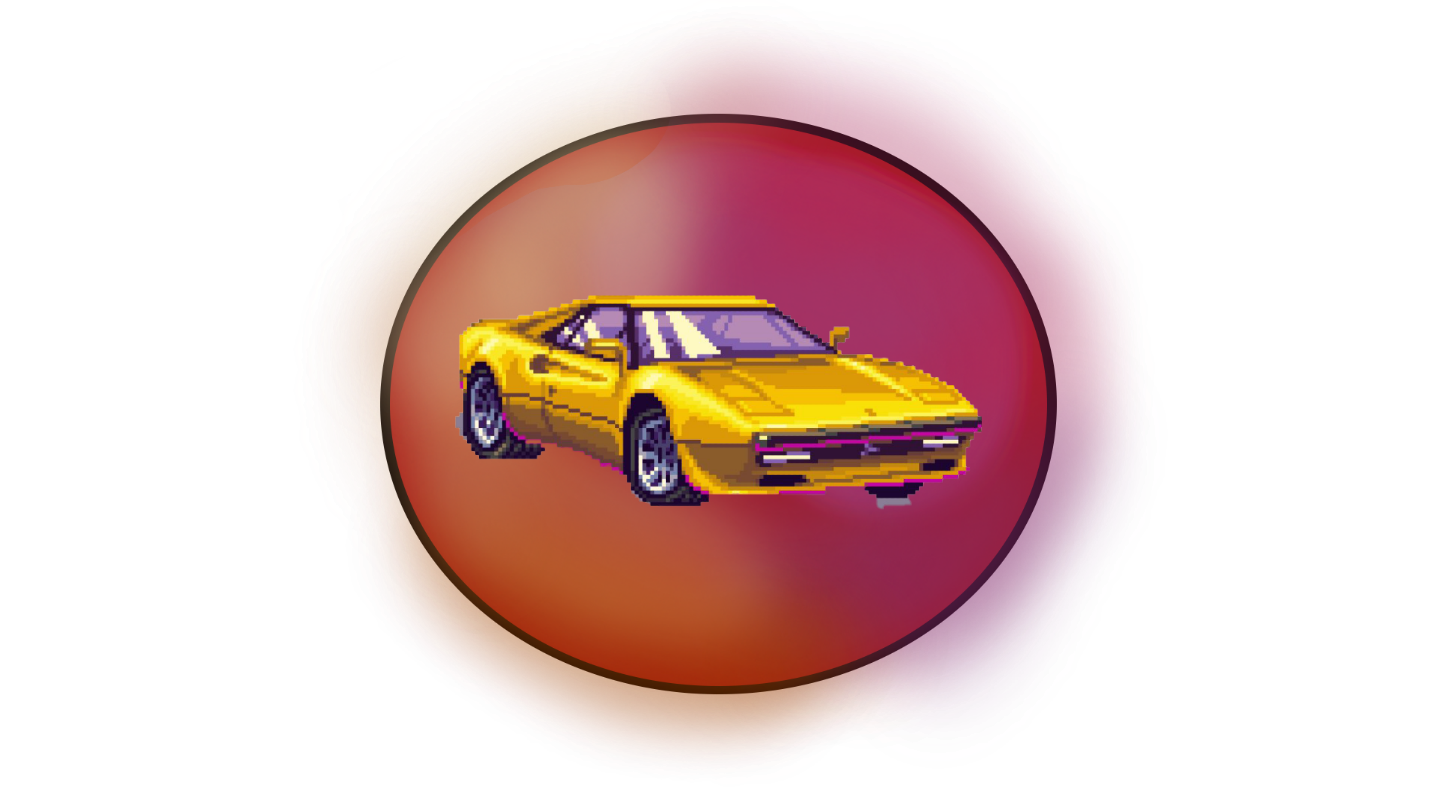 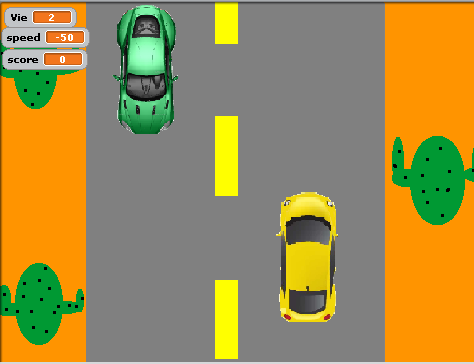 